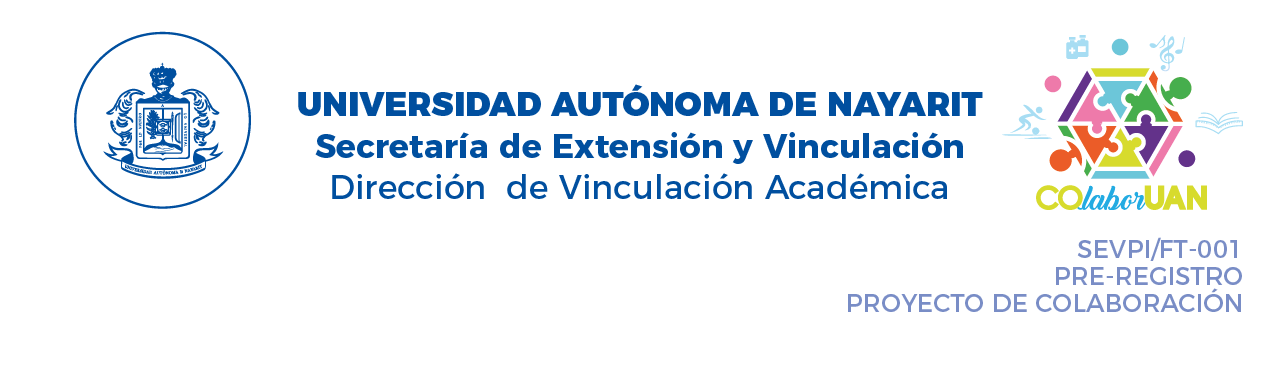 I.- TITULOII.- ÁREA(S) DE CONOCIMIENTO III.- PROGRAMA(S) ACADÉMICO(S) IV. NATURALEZA DEL PROYECTO V.- RESPONSABLE(S)**Sólo dos responsablesVI.- COLABORADORES (DOCENTES)VII.- COLABORADORES (ESTUDIANTES)VIII.- TEMPORALIDADIX.-ESPACIO DE INTERVENCIÓN (Descripción del área o zona de intervención 100 caracteres)X.- POBLACIÓN OBJETIVO Otros, especifique: ________________________________________________________________XI.- PROBLEMÁTICA IDENTIFICADAXII.- OBJETIVO GENERALXIII.- OBJETIVOS ESPECÍFICOSXIV.- DESCRIPCIÓN GENERAL DEL PROYECTOXV.- DESGLOSE DE ACTIVIDADESXVI.- CAMBIOS ESPERADOS DURANTE LA INTERVENCIÓN XVII.- VINCULACIÓN Y ALIADOS ESTRATÉGICOS ¿El proyecto contó o cuenta con instituciones que financiamiento externo?   Sí ____  No______Instituciones que financian o financiaron XVIII.- IMPACTO EN LA FORMACIÓN PROFESIONAL DE LOS ESTUDIANTESLos siguientes datos deberán llenarse por cada programa académico participante:INFORMESDirección de Vinculación AcadémicaTel 2 11 88 00 Ext 8798Correo electrónico: vinculacionacademica@uan.edu.mxDisciplinar MultidisciplinarNOMBREGRADO ACADÉMICOPROGRAMA ACADÉMICOCORREO ELECTRÓNICOTELÉFONONOMBREGRADO ACADÉMICOPROGRAMA ACADÉMICOCORREO ELECTRÓNICOTELÉFONONOMBREPERIODO ESCOLARPROGRAMA ACADÉMICOCORREO ELECTRÓNICOTELÉFONOFECHA INICIOFECHA TERMINOASENTAMIENTOASENTAMIENTOPOBLACIÓNPOBLACIÓNPOR NÚMEROPOR NÚMEROPOR NÚMEROPOR NÚMERORuralUrbanoMarginadaNo marginadaPersonasFamiliaGrupos socialesGrupos socialesPOR EDADPOR EDADPOR EDADPOR EDADPOR EDADGRUPOS VULNERABLESGRUPOS VULNERABLESGRUPOS VULNERABLESNiñosAdolescentesjóvenesAdultosAdultos mayoresDiscapacitadosDiscapacitadosGrupos étnicosNo.NOMBRE DE ACTIVIDADCONTENIDOSESTRATEGIAS OBJETIVORECURSOS DIDÁCTICOSNo DE SESIONESOBSERVACIONESGobierno federal      ( )Gobierno estatal   ( )Gobierno municipal ( )Institución de origen ( )Institución privada ( )Otros, especifique________________________INTERRELACIÓN ENTRE LOS PROGRAMAS ACADÉMICOS PARTICIPANTES (en caso de que sean dos o más):Fundamentar la pertinencia de colaboración entre dichos programasPROGRAMA ACADÉMICOUNIDADES DE APRENDIZAJE QUE PARTICIPAN ACADEMIAS A LAS QUE PERTENECENPERFIL DE EGRESORELACIÓN DEL PROYECTO CON EL PERFIL DE EGRESOCOMPETENCIAS A FORTALECERLÍNEAS DE FORMACIÓN EN LAS QUE IMPACTAESTUDIANTES PARTICIPANTESCANTIDADPERÍODOFUNCIÓN / ACTIVIDADESHORAS CONTEMPLADASPRESTADORES DE SERVICIO SOCIALPRACTICANTESBECARIOSOTROS (CRÉDITOS RUBRO 2)